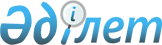 Қазақстан Республикасының Экономика министрлiгi орталық аппаратының құрылымы туралы
					
			Күшін жойған
			
			
		
					Қазақстан Республикасы Үкiметiнiң Қаулысы 1996 жылғы 18 желтоқсан N 1547. Күшi жойылды - ҚРҮ-нiң 1997.05.20. N 851 қаулысымен. ~P970851



          Қазақстан Республикасының Үкiметi қаулы етедi:




          1. Қазақстан Республикасының Экономика министрлiгi орталық
аппаратының құрылымы осы аппарат қызметкерлерi шектi санының
негiзiнде қосымшаға сәйкес 198 адам болып бекiтiлсiн.




          2. Қазақстан Республикасының Экономика министрлiгiне министрдiң
4 орынбасарын, оның iшiнде бiр бiрiншi орынбасарын, сондай-ақ 10
адамнан тұратын алқа ұстауына рұқсат етiлсiн.




          3. Қазақстан Республикасы Экономика министрлiгiнiң орталық
аппараты үшiн 5 қызметтiк жеңiл автомобиль лимитi белгiленсiн.




          4. "Қазақстан Республикасы Экономика министрлiгiнiң мәселелерi"




туралы Қазақстан Республикасы Үкiметiнiң 1995 жылғы 19 желтоқсандағы
N 1807 қаулысының (Қазақстан Республикасының ПҮАЖ-ы, 1995 ж., N 38,
496-құжат) 2-4 тармақтарының;
     "Қазақстан Республикасы Үкiметiнiң 1995 жылғы 19 желтоқсандағы 
N 1807 қаулысына өзгерту енгiзу туралы" Қазақстан Республикасы
Үкiметiнiң 1996 жылғы 5 ақпандағы N 147  
 P960147_ 
  қаулысының (Қазақстан
Республикасының ПҮАЖ-ы, 1996 ж., N 7, 39-құжат) күшi жойылған деп
танылсын.

     Қазақстан Республикасының
       Премьер-Министрi
                                       Қазақстан Республикасы
                                           Үкiметiнiң
                                    1996 жылғы 18 желтоқсандағы
                                        N 1547 қаулысына
                                         N  қосымша

            Қазақстан Республикасының Экономика министрлiгi орталық
                             аппаратының құрылымы

     Басшылық
     Талдау және макроэкономикалық болжамдар бас басқармасы
     Сыртқы экономикалық саясат бас басқармасы
     Микроэкономикалық саясат және мониторинг бас басқармасы
     Аймақтық саясат бас басқармасы
     Инвестициялық саясат басқармасы
     Қаржылық бағдарламалау басқармасы
     Рыноктың инфрақұрылымы және меншiк қатынастары басқармасы
     Тауар рыноктарын дамыту басқармасы
     Қорғаныс кешенi және жұмылдыру бағдарламалары басқармасы
     Әлеуметтiк саясат бағдарламасы
     Ақпараттық жүйелер және технологиялық даму экономикасы басқармасы
     Құқықтық сектор
     Бухгалтерлiк есеп және есеп беру бөлiмi
     Кадр және арнаулы жұмыстар бөлiмi
     Жалпы бөлiм
      
      


					© 2012. Қазақстан Республикасы Әділет министрлігінің «Қазақстан Республикасының Заңнама және құқықтық ақпарат институты» ШЖҚ РМК
				